       CURRICULUM VITAE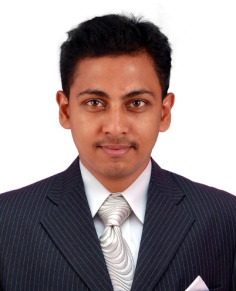 BASHEER		Email:  basheer.373700@2freemail.com Visa Status: On Visiting Visa Visa Expiry Date: 23/12/2017  	                             CAREER OBJECTIVE Seeking a career to utilize my knowledge, personal skills to gain comprehensive understanding of a reputed organization so as to take responsibility and contribute significantly.EXPERIENCE:Worked as a Sales Executive in the N.Mahalingam and Company Coimbatore, India for 1 year (4th July 2016 to 30th June 2017).JOB RESPONSIBILITIES:Taking care of traveller 26 seater (private service vehicle) around Coimbatore city Complete coverage of corporate companies and private limited companiesIdentifying new customers as well as increase the market sharePromoting new model to the marketSustaining old customers contactSKILLS PROFILE:Strong leadership and motivational skills                                           Analytical and prediction skillsAbility to handle the teamConvincing powerMaintain good customer relationshipHardworking team member.Have the ability to work under pressure.Good listener and willing to learn more.SincerityPROFESSIONAL QUALIFICATIONPassed MBA Marketing and Finance with 6.53 (First class) in 2016Passed B.COM with 60% (First class) in 2014EDUCATIONAL QUALIFICATIONPassed HSC with 77.83% in 2011.Passed SSLC with 52.6% in 2009.PROJECT EXPERIENCE MAIN & MINI PROJECT IN MBA:I have done my main project “A Study of Customer Satisfaction towards service rendered by Ashok TVS” in Tenkasi.                 I have done my mini project in businessbook.co.in as a Marketing Coordinator of the company and took survey about shops around Coimbatore city.EXTRA CURRICULAR ACTIVITIESI was the President of Rotaract club of Jamal Mohamed College, Trichy for one year and got 8 awards for our service.Participated in national seminar on “Opportunities and challenges of Indian managers in it enabled era “at Hindusthan College of Engineering and Technology, Coimbatore.Acted as the Convenor of MBA Association in Hindusthan college of Engg & Tech.PERSONAL INFORMATIONGender                   :      MaleDate of birth          :      14-07-1994Nationality             :      IndianLanguages Known:      Tamil and English Marital Status        :      Not married Passport No           :     (Date of Issue- 13/05/2014; Date of Expiry- 12/05/2024)  DECLARATION             I hereby declare that the above furnished information is true and correct the best of my knowledge and belief.                                                                                                                                                                                                                                                                                                                    Date:                                                                                                          Yours Sincerely 